Central Lancashire Local PlanPreferred Options - Part One ConsultationDecember 2022Regulation 18 Consultation Modifications Log 8.12.2022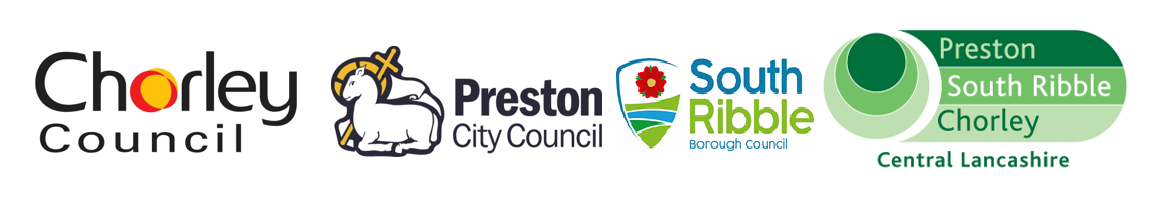 This document provides a detailed list of changes [proposed following publication of the Part 1 preferred Options Document alongside Full Council reports for each of the three Central Lancashire Authorities.  This will be used to record any changes requested up the final Council meeting on the 15th December to aid decision making by the Councils.Additional text is shown in red italics, deleted text is shown in blue strikethrough.Modification no.Proposed changesReasonDateM14.4  Different population projections and trends, employment forecasts and commuting ratios for Central Lancashire have then been considered to assess the appropriateness of the LHN figure. National policy and guidance requires Councils take into account previous delivery, market trends and signals when assessing housing need as discussed above. This indicates that simply adopting the collective standard method requirement of 988 would not pass the tests of soundness required to adopt a new Local Plan, especially given the City Deal agreement that Preston and South Ribble are partners of.To provide further explanation on the LHN figure to be used for plan making across Central Lancashire8.12.2022